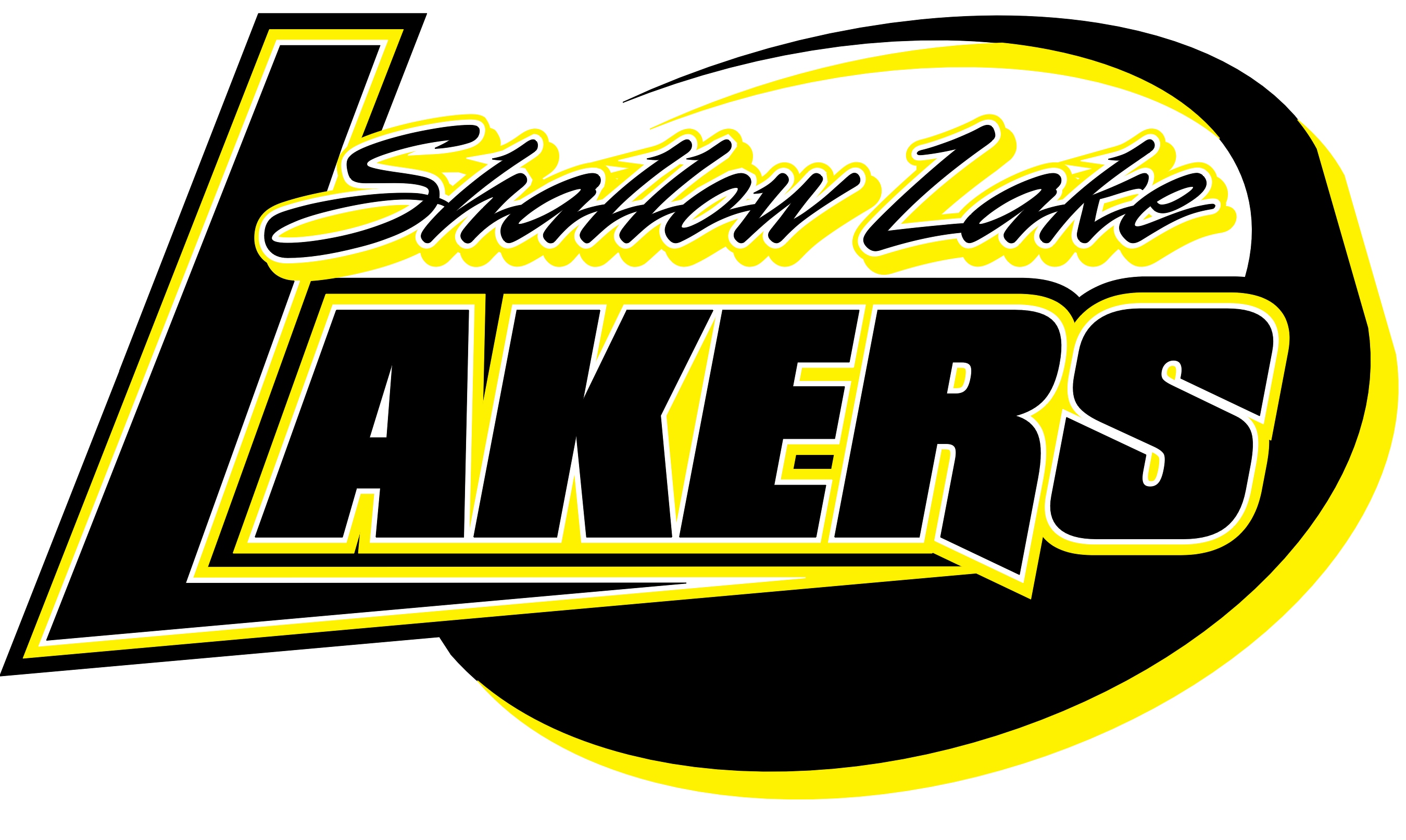 FALL GOLF CLASSIC(Fundraising Event for Shallow Lake Minor Hockey)Saturday, September 30th1:00 pm Registration ~ 2:00 pm Shotgun Start Sauble Golf & Country ClubENTRY FEE: $60.00 per player~ Includes 9 Holes of Golf, Cart, Dinner & Great Prizes ~REGISTRATION FORM    CHEQUES PAYABLE TO : Shallow Lake Minor Hockey Association 550 Princess Street, Shallow Lake, Ontario, N0H 2K0Attention: Fundraising Committee Player 1:email address   Phone NumberPlayer 2:email address   Phone NumberPlayer 3:email address   Phone NumberPlayer 4:email address   Phone Number